Frenchtown Presbyterian Church908-996-2227Email: office@frenchtownpres.org Website: www.frenchtownpres.orgWorship Services 9:30AM Session (Elders)Board of DeaconsChurch Staff Pastor        			           Youth PastorRev. Dr. Merideth Mueller-BoltonChurch Secretary		           Financial ManagerLea Raymond              908-996-2227       Mary Ann Hampton      908-996-2227 office@frenchtownpres.org                      finance@frenchtownpres.orgTreasurer			           Music Director	                              Nick Barrett	          908-996-2227       Josh Wilson                    610-393-8670                                                                                       pianomanjosh@117@gmail.com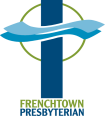 October 2, 2022 World Communion Sunday Welcome to all who worship with us this morning!Prelude Welcome & Announcements                                                                                    God Gathers Us in Love Call to Worship (from Psalm 67) Leader: May God be gracious to us and bless us and shine God’s light upon us;People:  That God’s way may be known upon earth, God’s saving power among all nations.Leader: Let the peoples praise you, O God; let all the peoples praise you. People:  Let the nations be glad and sing for joy.Leader: For you judge the peoples with equity and guide the nations upon earth.People: The earth has yielded its increase; our God, has blessed us. Leader: May God continue to bless us;People: Let all the ends of the earth revere the Lord.Prayer of Praise (unison)O Redeemer God, as we gather in worship on this World Communion Sunday, we ask that you send your Holy Spirit to fall afresh on us. We pray for your Spirit to awaken new hope in us. Grant us the vision to see the coming of your kingdom. Help us to celebrate the glimpses of grace that you have given to each of us. Knit our hearts together in worship and communion so that we know we do not struggle alone in working for your peace and justice. We pray this in the name of your Son, Jesus Christ. Amen.*Hymn #401                                                    "Here in This Place"Call to ConfessionPrayer of Confession    God, forgive us. Our communion is not always visible to the world. Sometimes it is hard to see that we are your community.  We act as though we do not need each other. We do not always love one another. We do not know and bear one another’s burdens. We fail to build each other up. We do not always give of ourselves willingly and joyfully. Forgive us and strengthen us so that we may live in the unity that you grant us. Amen.Assurance of ForgivenessPassing of the PeacePsalter Hymn #592                                           “Holy, Holy, Holy”God Speaks to Us Through God’s WordScripture                                                                     Genesis 18:1-5Scripture                                                                     Hebrew 13:1-2Choral Anthem                                                       “Taste and See”Scripture                                                                      Luke 24:13-35Message                                                                     "The Stranger"Affirmation of Faith (unison) The Apostles CreedI believe in God, the Father Almighty, Maker of Heaven and earth; and in Jesus Christ, His only SonOur Lord, who was conceived by the Holy Ghost, born of the Virgin Mary, suffered under Pontius Pilate, was crucified, died, and was buried. He descended into hell; the third day he rose again from the dead; he ascended into heaven, and sitteth on the right hand of God the Father Almighty; from thence he shall come to judge the quick and the dead. I believe in the Holy Ghost, the holy CatholicChurch, the communion of saints, the forgiveness of sins, the resurrection of the body, and the life everlasting. Amen.God Calls Us to RespondJoys and ConcernsPrayers of the People & The Lord’s PrayerInvitation to the OfferingOffertory PrayerGifts of the People    Offertory    *Doxology – Hymn #606   Celebration of the Lord’s Supper    Invitation to the Table	    Great Prayer of ThanksgivingThe Lord be with you. And also with you.         Lift up your hearts. We lift them to the Lord.         Let us give our thanks and praise. It is right to give our              thanks and praise.  Prayer continues….Words of Institution           Sharing the bread and cupCommunion Prayer	  God Sends Us Out to Reflect God’s Love*Closing Hymn #526        “Let Us Talents and Tongues Employ”Charge and BlessingChoral Benediction                                            “We Gather Here”Postlude                  **************************************please stand if ableMISSION STATEMENTWe are a body of believers in Jesus Christ the Lord that strives to be a living reflection of God’s love. We come together to confirm our individual faith while spreading the message of hope and love by serving those in need through mission and outreach.NEWS AND EVENTSEVENTS DURING THE WEEK – October 3-9Monday    Book Club, 1pm at the churchTuesday   AA Meeting 6:30am   Senior Community Yoga and Lunch 11:15am at Alexandria Park   Card Games, 2-4pm in Fellowship Hall   AA Meeting, 8pmWednesday    AA Meeting 7:30pmThursday   AA Meeting 6:30am   Chancellor choir rehearsal 7:30-9pm.Friday    Alanon Meeting 12-1pm    Community Campfire, 6pm-8pmSaturday    Saturday Women's AA Group Meeting 9am    AA Meeting 7pmSunday SchoolHey Kids, we are looking for you to join in the fun on Sunday mornings at 9:30 am.  We learn about Jesus, enjoy a snack, and make a craft each week.  If you have any questions or need more information, please contact Tonya Reese at tonya.reese@hotmail.com or 908-310-9240.Youth GroupAnyone in 6th - 12th grade is invited to participate in youth group.  We will be participating in monthly events. If interested send Tonya your email address or phone number to add you to a group list to receive information.  tonya.reese@hotmail.com or 908-310-9240.Christmas CantataRehearsals will be on Sundays from 11:00 - 12:00 at Frenchtown Presbyterian Church with our performance on Sunday December 18th at 1:00 p.m. New to singing or not sure about your musical ability? No worries - we have pre-made sing along tracks to help you learn the music- the more the merrier! If you are interested or have any questions, you can reach out to Josh Wilson directly via his email: pianomanjosh117@gmail.com or by phone at 610-393-8670.Book ClubThe book Club will be meeting Monday October 3rd at 1pm in the church.  The book they are reading and discussing is “Astrid and Veronika” by Linda Olsson.  All are welcome!Bagel Help in the MorningDue to the deacon rotation of their terms we are now very short of Deacons to help with the bagel Pick Up, Set Up, and Clean Up.If you are able to help, sign up on the Bagel Sign Up Sheet, on the “I Can Do That” board in Fellowship Hall. The Bagels are to be picked up on Sunday Morning around 8:30 AM, at Bridge Street (Goldberg’s) Bagels in Milford. Bring them to church and set up. Thank you. Contact Ken for questions 908-310-1884Senior Lunch and Learn ProgramEvery Tuesday from 11:15-1:15pm at the Alexandria Park This FREE program starts with a 45-minute Chair Yoga Class from 11:15-12pm, then enjoy your brown bag lunch from 12pm, and our guest speaker or craft is 12:15-1:15pm! Come to some of the program or all of the program   Schedule:9/27 Alexis from Catholic Charities-  “Self-Care Program” This program will provide examples on how we can practice self-care each day.   10/4- Sarah Brenly with Dr. Phillip Glassner from Hunterdon Medical Center- bone health, knee, and hip replacements, how to stay healthy! 10/11- Kim Sepelt from NJ SNAP-ED- Healthy Eating 10/18- Lori MacWilliam from Gebhardt & Kiefer Legal- Estate planning, trusts, wills and more! 10/25- Kim Sepelt from NJ SNAP-ED- Eating Healthy! 11/1- Lacy Phelps from Edward Jones- setting up your finances for peace of mind Questions? Call Penni @908-237-0465. Building and Grounds and OutreachPaul Pfisterer                  267-884-6198Maureen Breiner           908-235-8431John Fiebig                     908-996-6436Jennifer Campbell         908-502-2575Carl Stokes                     215-429-1010Christian EdTonya Reese                   908-310-9240      Worship & MusicFran Volski                    908-625-0974Bill Penyak                     908-625-6575Jennifer Griffith             908-625-2943        PersonnelClerk of SessionBill Penyak                     908-625-6575Kathy Skerbetz               908-720-6533 Hill                    908-285-1040BenevolenceShut-ins and Long-Term illnessDebbie Godown            908-619-3300Ken Gerhardt                 908-310-1884Deborah Fiebig              908-303-6704Short-Term illnessBereavementEileen Warkala               908-574-9366Debbie Godown             908-619-3300Carole Barrett                 908-419-7082HospitalitySharon Beck                  908-752-3822